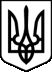 УПРАВЛІННЯ ОСВІТИ І НАУКИ СУМСЬКОЇ МІСЬКОЇ РАДИСУМСЬКИЙ ДОШКІЛЬНИЙ НАВЧАЛЬНИЙ ЗАКЛАД  (ЯСЛА-САДОК) №32 «ЛАСТІВКА» М.СУМИ, СУМСЬКОЇ ОБЛАСТІ                                                           (Сумський ДНЗ № 32 м. Суми)                Код ЄДРПОУ 21116571НАКАЗ26.01.2022                                           м. Суми                                                     № 18Про заходи у зв’язку з 90-ми роковинами Голодомору 1932-1933 років в Україні – геноциду Українського народуНа виконання розпорядження голови Сумської обласної державної адміністрації від 30.12.2021 № 833-ОД «Про заходи в Сумській області у зв’язку з 90-ми роковинами Голодомору 1932-1933 років в Україні – геноциду Українського народу», наказу Департаменту освіти і науки Сумської обласної державної адміністрації від 18.01.2022 № 16-ОД «Про заходи в Сумській області у зв’язку з 90-ми роковинами Голодомору 1932-1933 років в Україні – геноциду українського народу», з метою гідного вшанування пам’яті жертв голодоморів першої половини ХХ століття в Україні, забезпечення належної організації та проведення на території Сумської міської територіальної громади у 2022-2023 роках заходів до 90-х роковин Голодомору 1932-1933 років в Україні та наказу управління освіти і науки СМР від 24.01.2022 № 31НАКАЗУЮ:1. Затвердити План заходів в ЗДО № 32 на 2022-2023 роки в зв’язку з 90-ми роковинами Голодомору 1932-1933 років в Україні (додаток 1). 2.Вихователю-методисту Шутько Л.В.:2.1 Забезпечити виконання Плану заходів.2.2. Надавати інформацію про хід виконання Плану заходів до управління освіти і науки Сумської міської ради, до 15 листопада 2022 року та 15 листопада 2023 року. 3.  Контроль за виконанням наказу залишаю за собою.Завідувач                                                                                              Віта ЖУЧКОВАЗ наказом ознайомлені:_________ Людмила ШУТЬКО_________Додаток 1до наказу завідувача ДНЗ № 32 «Ластівка» м. Сумивід 26.01.2022 № 18ПЛАН заходів  у ЗДО № 32 «Ластівка» на 2022-2023 роки в зв’язку з 90-ми роковинами Голодомору 1932-1933 років в Україні№ЗахідТермін виконанняВідповідальні1Бесіда «Не дамо загасити свічку пам’яті»Виховна година «Пам’ятаймо разом»січень 2022січень 2023 Шутько Л.В., вихователь-методист2Тематична виставка «Голодомор – скорбота в серцях поколінь» січень 2022січень 2023Шутько Л.В., вихователь-методист